Архангельская областьПриморский районМУНИЦИПАЛЬНОЕ ОБРАЗОВАНИЕ «ЗАОСТРОВСКОЕ»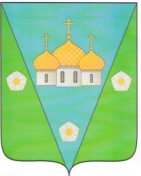 ИНФОРМАЦИОННЫЙ
В Е С Т Н И КМУНИЦИПАЛЬНОГО ОБРАЗОВАНИЯ «ЗАОСТРОВСКОЕ»    «13» апреля 2018 г.                                                                                         № 16д. Большое АнисимовоР А З Д Е Л  I Решения муниципального Совета МО «Заостровское» не нормативного характераАрхангельская областьПриморский муниципальный районМуниципальное образование «Заостровское»Муниципальный Совет четвертого   созываПятнадцатая внеочередная  сессияРЕШЕНИЕ11 апреля  2018  г.								         № 47О  составе секретариата пятнадцатой внеочередной сессии муниципального Совета   муниципального образования  «Заостровское»Муниципальный Совет    Р Е Ш А Е Т  :Избрать в состав секретариата пятнадцатой внеочередной сессии муниципального Совета четвертого созыва муниципального образования «Заостровское» :- Агееву Екатерину Владимировну.Глава муниципального образования 		                              А.К. Алимов	   Архангельская областьПриморский муниципальный районМуниципальное образование «Заостровское»Муниципальный Совет четвертого  созываПятнадцатая внеочередная сессияРЕШЕНИЕ11 апреля  2018  г.			                                                           № 48О  повестке дня пятнадцатой внеочередной сессии муниципального Совета четвертого  созыва муниципального образования «Заостровское»Муниципальный Совет   Р Е Ш А Е Т :Утвердить следующую повестку дня пятнадцатой внеочередной сессии муниципального Совета четвертого  созыва муниципального образования «Заостровское»:1.О проекте решения «О внесении изменений и дополнений в Устав муниципального образования «Заостровское».Докладчик Бакшанов Н.С.- юрист местной администрацииГлава муниципального образования                                                                                  А.К.АлимовР А З Д Е Л  IIРешения муниципального Совета МО «Заостровское» нормативного характераАрхангельская областьПриморский муниципальный районМуниципальное образование «Заостровское»Муниципальный Совет четвертого созываПятнадцатая внеочередная сессияРЕШЕНИЯ11  апреля 2018 г.                                                                                         № 53О внесении изменений и дополнений в Устав муниципального образования «Заостровское»Руководствуясь законом Архангельской области от 09.10.2017 № 552-37-ОЗ «О внесении изменения в статью 1.2 областного закона «О реализации государственных полномочий Архангельской области в сфере правового регулирования организации и осуществления местного самоуправления», в целях приведения Устава муниципального образования «Заостровское» в соответствие с законодательством муниципальный Совет муниципального образования «Заостровское» Р Е Ш ИЛ:1. Внести в Устав муниципального образования «Заостровское» следующие изменения и дополнения: 1) В статье 6 Устава:- пункт 1 дополнить дефисом третьим:          «-председатель муниципального Совета муниципального образования   «Заостровское», - в форме постановлений и распоряжений.»;  - в пункте 4 слова «, издает постановления и распоряжения по вопросам организации деятельности муниципального Совета муниципального образования «Заостровское» исключить;  - дополнить пунктом 4.1 следующего содержания: «4.1. Председатель муниципального Совета муниципального образования «Заостровское» издает постановления и распоряжения по вопросам организации деятельности муниципального Совета муниципального образования «Заостровское».».  2) В пункте 1 статьи 14 Устава слова «и исполняет полномочия председателя муниципального Совета муниципального образования «Заостровское»» исключить.  3) Пункт 2 статьи 15 Устава исключить.  4) В пункте 3 статьи 18 слова «подписывает депутат, председательствующий на заседании» заменить словами «подписывает председатель».   5) В абзаце втором пункта 3 статьи 19 слова «подписывает депутат, председательствующий на заседании» заменить словами «подписывает председатель».   6) В статье 21 Устава:  -в пункте 4 слово «главой» заменить словами «председателем муниципального Совета  - пункт 6 дополнить абзацем вторым в следующей редакции: «Глава муниципального образования «Заостровское» вправе участвовать в заседаниях муниципального Совета муниципального образования «Заостровское» с правом совещательного голоса, вносить предложения по повестке дня, пользоваться правом внеочередного выступления». 7)  Пункт 3 статьи 23 изложить в следующей редакции:«3. Решения муниципального Совета муниципального образования «Заостровское» принимаются большинством голосов от установленной численности депутатов муниципального образования «Заостровское», если иное не предусмотрено Федеральным законом от 06.10.2003 № 131-ФЗ «Об общих принципах организации местного самоуправления в Российской Федерации, подписываются председателем муниципального Совета муниципального образования «Заостровское» и направляются главе муниципального образования «Заостровское» в течение 10 дней. Глава муниципального образования «Заостровское» имеет право отклонить нормативный правовой акт, принятый муниципальным Советом муниципального образования «Заостровское». В этом случае указанный нормативный правовой акт в течение 10 дней возвращается в муниципальный Совет муниципального образования «Заостровское» с мотивированным обоснованием его отклонения либо с предложениями о внесении в него изменений и дополнений. Если глава муниципального образования «Заостровское» отклонит нормативный правовой акт, он вновь рассматривается муниципальным Советом муниципального образования «Заостровское». Если при повторном рассмотрении указанный нормативный правовой акт будет одобрен в ранее принятой редакции большинством не менее двух третей от установленной численности депутатов муниципального Совета муниципального образования «Заостровское», он подлежит подписанию главой муниципального образования «Заостровское» в течение 7 дней и обнародованию.».8) В статье 24 Устава:      - в пункте 2 слово «главой» заменить словами «председателем муниципального Совета»;- в абзаце первом пункта 6 слова «депутатом, председательствующим на заседании» заменить словом «председателем». 9) Статью 26 Устава изложить в новой редакции:«Статья 26. Внутренняя организация муниципального Совета муниципального образования «Заостровское»».1.Муниципальный Совет муниципального образования «Заостровское» возглавляется его председателем, осуществляющим свою деятельность на непостоянной основе.1.Муниципальный Совет муниципального образования «Заостровское» вправе своими решениями формировать из своего состава в порядке, предусмотренном регламентом муниципального Совета муниципального образования «Заостровское», специальные комиссии и рабочие группы в целях осуществления отдельных полномочий и решения отдельных вопросов.1.Председатель муниципального Совета муниципального образования «Заостровское»:1)созывает очередные и внеочередные заседания муниципального Совета муниципального образования «Заостровское»;2)формирует проект повестки дня очередных заседаний муниципального Совета муниципального образования «Заостровское»;3)председательствует на заседаниях муниципального Совета муниципального образования «Заостровское»;4)подписывает решения муниципального Совета муниципального образования «Заостровское»;5)осуществляет иные полномочия в соответствии с федеральными законами, законами Архангельской области и регламентом муниципального Совета муниципального образования «Заостровское».1.В случае отсутствия или временной невозможности исполнения председателем муниципального Совета муниципального образования «Заостровское» своих обязанностей их исполняет заместитель председателя муниципального Совета муниципального образования «Заостровское».2.Председатель муниципального Совета муниципального образования «Заостровское» подотчетен муниципальному Совету муниципального образования «Заостровское». 2.Настоящее решение вступает в силу после официального опубликования после государственной регистрации. Настоящее решение не применяется к главе муниципального образования «Заостровское», избранному до вступления в силу закона Архангельской области от 09 октября 2017 года № 552-37-ОЗ «О внесении изменения в статью 1.2 областного закона «О реализации государственных полномочий Архангельской области в сфере правового регулирования организации и осуществления местного самоуправления» муниципальным Советом муниципального образования «Заостровское» из числа кандидатов, представленных конкурсной комиссией по результатам конкурса по отбору кандидатур на должность главы муниципального образования «Заостровское».3.Опубликовать (обнародовать) настоящее решение в бюллетене «Вестник муниципального образования «Заостровское», разместить на официальном сайте муниципального образования «Заостровское» в информационно-телекоммуникационной сети «Интернет» после его регистрации Управлением Министерства юстиции Российской Федерации по Архангельской области и Ненецкому автономному округу в порядке, установленном Федеральным законом от 21 июля 2005 года № 97-ФЗ «О государственной регистрации уставов муниципальных образований».Глава муниципального образования                                                                         А.К. Алимов  Р А З Д Е Л  IIIПостановления и распоряжения администрации муниципального образования «Заостровское»АДМИНИСТРАЦИЯ МУНИЦИПАЛЬНОГО ОБРАЗОВАНИЯ«ЗАОСТРОВСКОЕ»ПОСТАНОВЛЕНИЕ 09 апреля 2018 г.									                   №26 д. Большое АнисимовоОб обеспечении первичных мер пожарной безопасностив границах муниципального образования «Заостровское»В соответствии с федеральными законами от 21 декабря 1994 года № 69-ФЗ     «О пожарной безопасности», от 06 октября 2003 года № 131-ФЗ «Об общих принципах организации местного самоуправления в Российской Федерации», а также в целях повышения противопожарной устойчивости населённых пунктов и объектов экономики на территории муниципального образования «Заостровское» ПОСТАНОВЛЯЮ:1. Утвердить прилагаемое Положение об обеспечении первичных мер пожарной безопасности в границах муниципального образования «Заостровское».2. Настоящее постановление вступает в силу со дня его подписания. 3. Опубликовать настоящее Постановление в официальном печатном издании муниципального образования «Информационный Вестник МО «Заостровское». 4. Контроль за исполнением настоящего постановления оставляю за собой.Глава муниципального образования                                                                         А.К. АлимовУТВЕРЖДЕНОпостановлением главы администрациимуниципального образования «Заостровское»от 09.04.2018 года  № 26ПОЛОЖЕНИЕоб обеспечении первичных мер пожарной безопасности в границахмуниципального образования «Заостровское»Настоящее Положение разработано в соответствии с федеральными законами от 06 октября 2003 года № 131-ФЗ «Об общих принципах организации местного самоуправления в Российской Федерации», от 21 декабря 1994 года  № 69-ФЗ «О пожарной безопасности», Уставом муниципального образования «Заостровское» и устанавливает организационно-правовое, финансовое, материально-техническое обеспечение первичных мер пожарной безопасности в границах муниципального образования «Заостровское».Статья 1.ОБЩИЕ ПОЛОЖЕНИЯ1. Меры пожарной безопасности - действия по обеспечению пожарной безопасности, в том числе по выполнению требований пожарной безопасности.2. Первичные меры пожарной безопасности – реализация принятых в установленном порядке норм и правил по предотвращению пожаров, спасению людей и имущества от пожаров.3. Первичные меры пожарной безопасности в границах муниципального образования «Заостровское» включают в себя:  - создание условий для организации добровольной пожарной охраны, а также для участия граждан в обеспечении первичных мер пожарной безопасности в иных формах;- создание в целях пожаротушения условий для забора в любое время года воды из источников наружного водоснабжения, расположенных в сельских населенных пунктах и на прилегающих к ним территориях;- оснащение территорий общего пользования первичными средствами тушения пожаров и противопожарным инвентарем;- организация и принятие мер по оповещению населения и подразделений Государственной противопожарной службы о пожаре;- принятие мер по локализации пожара и спасению людей и имущества до прибытия подразделений Государственной противопожарной службы;- включение мероприятий по обеспечению пожарной безопасности в планы, схемы и программы развития территорий поселений и городских округов;- оказание содействия органам государственной власти субъектов Российской Федерации в информировании населения о мерах пожарной безопасности, в том числе посредством организации и проведения собраний населения;- установление особого противопожарного режима в случае повышения пожарной опасности. Статья 2. ОБЕСПЕЧЕНИЕ ПЕРВИЧНЫХ МЕР ПОЖАРНОЙ БЕЗОПАСНОСТИ В ГРАНИЦАХ МО «ЗАОСТРОВСКОЕ»1. Организационно-правовое обеспечение первичных мер пожарной безопасности предусматривает:1.1. муниципальное правовое регулирование вопросов организационно-правового, финансового, материально-технического обеспечения в области пожарной безопасности;1.2. разработку и осуществление мероприятий по обеспечению пожарной безопасности муниципального образования «Заостровское» и объектов муниципальной собственности, включение мероприятий по обеспечению пожарной безопасности в планы и программы развития территории, в том числе:организацию и осуществление мер по защите от пожаров лесов, находящихся в муниципальной собственности; создание условий и проведение мероприятий по тушению лесных пожаров в лесах, находящихся в муниципальной собственности;обеспечение надлежащего состояния источников противопожарного водоснабжения, организацию работ по содержанию в исправном состоянии средств обеспечения пожарной безопасности жилых и общественных зданий, находящихся в муниципальной собственности, обеспечение пожарной безопасности муниципального жилищного фонда и нежилых помещений;1.3. установление порядка привлечения сил и средств для тушения пожаров в границах муниципального образования «Заостровское»;1.4. осуществление контроля за состоянием пожарной безопасности на территории, установление особого противопожарного режима на территории муниципального образования «Заостровское;1.5. осуществление контроля за градостроительной деятельностью, соблюдением требований пожарной безопасности при планировке и застройке территории муниципального образования «Заостровское;1.6. организацию пропаганды в области пожарной безопасности, содействие распространению пожарно-технических знаний;1.7. определение порядка и осуществление информирования населения о принятых органами местного самоуправления решениях по обеспечению пожарной безопасности;1.8. организацию муниципального контроля соответствия жилых домов, находящихся в муниципальной собственности, требованиям пожарной безопасности;1.9. привлечение граждан к выполнению социально значимых работ по тушению пожаров в составе добровольной пожарной дружины;1.10. формирование и размещение муниципальных заказов, связанных с реализацией вопросов местного значения по обеспечению первичных мер пожарной безопасности;1.11. осуществление контроля за организацией и проведением мероприятий с массовым пребыванием людей. 2. Финансовое обеспечение первичных мер пожарной безопасности в границах муниципального образования «Заостровское» является расходным обязательством муниципального образования.3. Финансовое обеспечение расходных обязательств осуществляется в пределах средств, предусмотренных в бюджете муниципального образования «Заостровское»  на эти цели.4. Финансовое обеспечение первичных мер пожарной безопасности предусматривает:разработку, утверждение и исполнение местного бюджета в части расходов на пожарную безопасность;осуществление социального и экономического стимулирования обеспечения пожарной безопасности, в том числе участия населения в борьбе с пожарами.5. За счет средств бюджета муниципального образования «Заостровское» осуществляются расходы, связанные с:- реализацией вопросов местного значения и приводящие к созданию и (или) увеличению муниципального имущества;- проведением противопожарной пропаганды среди населения и первичных мер пожарной безопасности;- информированием населения о принятых администрацией муниципального образования «Заостровское»  решениях по обеспечению пожарной безопасности и содействием распространению пожарно-технических знаний;формированием и размещением муниципальных заказов.6. Материально-техническое обеспечение первичных мер пожарной безопасности предусматривает:содержание дорог местного значения, мостов и иных транспортных сооружений и обеспечение беспрепятственного проезда пожарной техники к месту пожара;размещение муниципального заказа на выполнение работ по обеспечению пожарной безопасности.7. Финансирование мероприятий по обеспечению первичных мер пожарной безопасности в границах муниципального образования «Заостровское» осуществляется за счет средств местного бюджета и иных, не запрещенных законодательством Российской Федерации, источников.АДМИНИСТРАЦИЯ МУНИЦИПАЛЬНОГО ОБРАЗОВАНИЯ«ЗАОСТРОВСКОЕ»ПОСТАНОВЛЕНИЕ 09 апреля 2018									                   № 27 д. Большое АнисимовоО создании и организации деятельности муниципальной и добровольной пожарной охраны, порядок взаимоотношений муниципальной пожарной охраны с другими видами пожарной охраныВ соответствии с Федеральным законом от 21 декабря 1994 г. № 69-ФЗ «О пожарной безопасности», Федеральным законом от 06 октября 2003 г. № 131-ФЗ «Об общих принципах организации местного самоуправления в Российской Федерации», Федеральным законом от 06 мая 2011 г. № 100-ФЗ «О добровольной пожарной охране», в целях организации деятельности муниципальной и добровольной пожарной охраны администрация муниципального образования «Заостровское» ПОСТАНОВЛЯЕТ:1. Утвердить Положение о создании и организации деятельности муниципальной пожарной охраны, порядке взаимоотношений муниципальной пожарной охраны с другими видами пожарной охраны на территории муниципального образования «Заостровское» (Приложение № 1).2. Утвердить Положение о деятельности добровольной пожарной охраны на территории муниципального образования «Заостровское» (Приложение № 2).3. Настоящее постановление вступает в силу со дня его официального опубликования (обнародования).4. Опубликовать настоящее Постановление в официальном печатном издании муниципального образования «Информационный Вестник МО «Заостровское».5. Контроль за исполнением настоящего постановления оставляю за собой.Глава муниципального образования                                                                                А.К. АлимовПриложение № 1к Постановлению администрациимуниципального образования«Заостровское»от 09.04.2018 г. № 27ПОЛОЖЕНИЕО СОЗДАНИИ И ОРГАНИЗАЦИИ ДЕЯТЕЛЬНОСТИ МУНИЦИПАЛЬНОЙ ПОЖАРНОЙ ОХРАНЫ, ПОРЯДКЕ ВЗАИМООТНОШЕНИЙ МУНИЦИПАЛЬНОЙ ПОЖАРНОЙ ОХРАНЫС ДРУГИМИ ВИДАМИ ПОЖАРНОЙ ОХРАНЫ НА ТЕРРИТОРИИ МУНИЦИПАЛЬНОГО ОБРАЗОВАНИЯ «ЗАОСТРОВСКОЕ»I. ОБЩИЕ ПОЛОЖЕНИЯ1.1. Настоящее Положение о создании и организации деятельности муниципальной пожарной охраны, порядке взаимоотношений муниципальной пожарной охраны с другими видами пожарной охраны на территории муниципального образования  «Заостровское» (далее – Положение) разработано в соответствии с федеральными законами от 06 октября 2003 г. №131-ФЗ «Об общих принципах организации местного самоуправления в Российской Федерации», от 21 декабря 1994 г. №69-ФЗ «О пожарной безопасности» и определяет цели, задачи, порядок создания, организацию деятельности, финансовое и материально-техническое обеспечение муниципальной пожарной охраны, порядок ее взаимодействия с другими видами пожарной охраны.1.2. Основные понятия, используемые в настоящем Положении, применяются в том же значении, что и в Федеральном законе от 21 декабря 1994 г. № 69-ФЗ «О пожарной безопасности».1.3. Муниципальная пожарная охрана является одним из видов пожарной охраны и создается с целью организации профилактики пожаров, их тушения и проведения аварийно-спасательных работ (за исключением профилактики пожаров на объектах, критически важных для национальной безопасности страны, других особо важных пожароопасных объектах, особо ценных объектах культурного наследия России, перечень которых утверждается Правительством Российской Федерации, а также при проведении мероприятий федерального уровня с массовым сосредоточением людей) на территории муниципального образования «Заостровское».1.4. В своей деятельности муниципальная пожарная охрана руководствуется Конституцией Российской Федерации, федеральными законами и иными нормативными правовыми актами, нормативными правовыми актами Архангельской области, муниципальными правовыми актами, регулирующими вопросы пожарной безопасности, а также настоящим Положением.II. ОСНОВНЫЕ ЦЕЛИ, ЗАДАЧИ, ФУНКЦИИ И ПОЛНОМОЧИЯ МУНИЦИПАЛЬНОЙ ПОЖАРНОЙ ОХРАНЫ2.1. Основными задачами муниципальной пожарной охраны являются:1) организация и осуществление профилактики пожаров на территории муниципального образования «Заостровское»;2) спасение людей и имущества при пожарах, оказание первой помощи;3) организация и осуществление тушения пожаров и проведения аварийно-спасательных работ на территории районов выезда в соответствии с полномочиями.2.3. Основными функциями муниципальной пожарной охраны являются:1) анализ и прогнозирование состояние пожарной безопасности на территории муниципального образования «Заостровское», подготовка в установленном порядке и внесение на рассмотрение администрации муниципального образования «Заостровское»  предложений по совершенствованию мер пожарной безопасности;2) участие в разработке муниципальных правовых актов, регулирующих вопросы обеспечения пожарной безопасности;3) планирование и контроль за реализацией плановых мероприятий, требований нормативных актов в области обеспечения пожарной безопасности;4) осуществление первичных мер пожарной безопасности в границах (на территории) муниципального образования (за исключением особо важных и режимных организаций, обслуживаемых подразделениями федеральной противопожарной службы);5) учет пожаров и последствий от них на территории муниципального образования;6) организация и проведение противопожарной пропаганды;7) поддержание в постоянной готовности к тушению пожаров и проведению аварийно-спасательных работ, определение потребности в приобретении пожарной и аварийно-спасательной техники, пожарно-технического вооружения, оборудования и средств связи, в соответствии с нормами, установленными законодательством Российской Федерации;8) участие в организации профессионального обучения личного состава подразделения муниципальной пожарной охраны; содействие физическому совершенствованию личного состава;9) организация эксплуатации зданий, сооружений, пожарной, аварийно-спасательной, специальной и другой техники, оборудования, снаряжения, средств связи, закрепленного на праве оперативного управления;10) взаимодействие с федеральной противопожарной службой, противопожарной службой Архангельской области, ведомственной, частной и добровольной пожарной охраной, другими видами служб обеспечения жизнедеятельности и безопасности при тушении пожаров и проведении аварийно-спасательных работ;11) информирование администрации и населения муниципального образования «Заостровское» о состоянии пожарной безопасности в муниципальном образовании;12) принятие мер по локализации пожара и спасению людей и имущества в границах населенных пунктов до прибытия сотрудников Государственной противопожарной службы;13) ограничение или запрещение доступа к местам пожаров, а также зонам аварий, катастроф и иных чрезвычайных ситуаций; ограничение или запрещение движения транспорта и пешеходов на прилегающих к ним территориях;14) организация воспитательной работы, проведение мероприятий по укреплению дисциплины среди личного состава и соблюдению законности.2.4. В целях решения стоящих задач и выполнения возложенных функций муниципальная пожарная охрана вправе:1) вносить в установленном порядке в администрацию муниципального образования «Заостровское» предложения по разработке и реализации первичных мер пожарной безопасности, а также об установлении в границах (на территории) муниципального образования особого противопожарного режима;2) взаимодействовать со средствами массовой информации по вопросам оперативно-служебной деятельности муниципальной пожарной охраны, пожарной безопасности, проведения противопожарной пропаганды и обучения населения правилам пожарной безопасности;3) муниципальная пожарная охрана вправе совершать иные действия, способствующие выполнению возложенных на муниципальную пожарную охрану функций.III. ПОРЯДОК СОЗДАНИЯ МУНИЦИПАЛЬНОЙ ПОЖАРНОЙОХРАНЫ И ОРГАНИЗАЦИЯ ЕЕ ДЕЯТЕЛЬНОСТИ3.1. Муниципальная пожарная охрана создается по решению администрации муниципального образования «Заостровское» в виде муниципального учреждения (бюджетного) (далее - подразделение).3.2. Муниципальная пожарная охрана может привлекаться на тушение пожаров и проведение аварийно - спасательных работ:в соответствии с планом привлечения сил и средств на тушение пожаров и проведения, аварийно-спасательных работ в муниципальном образовании;за границы территории района выезда в соответствии с планами взаимодействия с соответствующими административными образованиями, а также по решению на то уполномоченных лиц органов местного самоуправления.3.3. Численность и место дислокации подразделения муниципальной пожарной охраны определяются Администрацией муниципального образования _«Заостровское»  в соответствии с требованиями нормативных правовых актов Российской Федерации в области пожарной безопасности.3.4. В муниципальную пожарную охрану принимаются граждане Российской Федерации, соответствующие требованиям, установленным законодательством Российской Федерации в области пожарной безопасности (далее – работники муниципальной пожарной охраны). Работникам муниципальной пожарной охраны в подтверждение полномочий выдаются служебные удостоверения установленного образца.3.5. Работники муниципальной пожарной охраны проходят соответствующее специальное первоначальное обучение по разработанным программам. Лица, не прошедшие первоначального обучения, к самостоятельной работе не допускаются.3.6. На работников муниципальной пожарной охраны распространяется законодательство Российской Федерации о труде и социальном страховании.3.7. Работники муниципальной пожарной охраны в целях защиты своих профессиональных, социальных и иных прав и законных интересов могут объединяться и вступать в профессиональные союзы, ассоциации, объединения пожарной охраны на добровольной основе и в соответствии с законодательством Российской Федерации.3.8. Подразделение муниципальной пожарной охраны вправе осуществлять иные виды деятельности, не являющиеся основными видами деятельности, лишь постольку, поскольку это служит достижению целей, ради которых оно создано, и соответствующие указанным целям, при условии, что такая деятельность указана в его учредительных документах.Средства, полученные от оказания платных услуг, зачисляются в доход местного бюджета.3.9. Непосредственное руководство подразделением муниципальной пожарной охраны осуществляет начальник, который назначается на должность главой муниципального образования «Заостровское».IV. ОРГАНИЗАЦИЯ ВЗАИМОДЕЙСТВИЯ С ДРУГИМИ ВИДАМИ ПОЖАРНОЙ ОХРАНЫ4.1. Создаваемые подразделения муниципальной пожарной охраны взаимодействуют с подразделениями пожарной охраны всех видов (в соответствии с Федеральным законом «О пожарной безопасности») по вопросам обеспечения пожарной безопасности в формах, не противоречащих законодательству Российской Федерации.4.2. Основным направлением взаимодействия является осуществление совместных действий по предупреждению и тушению пожаров на территории муниципального образования «Заостровское» 4.3. Создаваемыми подразделениями муниципальной пожарной охраны могут заключаться соглашения о взаимодействии (сотрудничестве) с иными подразделениями пожарной охраны, юридическими и физическими лицами по вопросам обеспечения пожарной безопасности в случаях, не противоречащих законодательству Российской Федерации.V. ФИНАНСОВОЕ И МАТЕРИАЛЬНО-ТЕХНИЧЕСКОЕ ОБЕСПЕЧЕНИЕ ДЕЯТЕЛЬНОСТИ МУНИЦИПАЛЬНОЙ ПОЖАРНОЙ ОХРАНЫ5.1. Финансовое и материально-техническое обеспечение деятельности муниципальной пожарной охраны является расходным обязательством администрации муниципального образования «Заостровское»  и осуществляется в установленном порядке за счет средств местного бюджета и иных не запрещенных действующим законодательством источников.Приложение № 2к Постановлению администрациимуниципального образования«Заостровское»от 09 апреля 2018 года № 27ПОЛОЖЕНИЕО ДЕЯТЕЛЬНОСТИ ДОБРОВОЛЬНОЙ ПОЖАРНОЙ ОХРАНЫНА ТЕРРИТОРИИИ МУНИЦИПАЛЬНОГО ОБРАЗОВАНИЯ «ЗАОСТРОВСКОЕ»I. ОБЩИЕ ПОЛОЖЕНИЯ1.1. Настоящее Положение о деятельности добровольной пожарной охраны на территории муниципального образования «Заостровское» определяет общие требования к организации деятельности добровольной пожарной охраны (далее – ДПО) на территории муниципального образования «Заостровское».1.2. В своей деятельности ДПО руководствуется Конституцией Российской Федерации, законодательством Российской Федерации, нормативными правовыми актами Архангельской области и МЧС России, муниципальными правовыми актами и настоящим Положением.1.3. ДПО входит в состав местного пожарно-спасательного гарнизона. Привлечение ДПО к участию в тушении пожаров осуществляется на основании плана привлечения сил и средств подразделений пожарной охраны для тушения пожаров и проведения аварийно-спасательных работ и расписания выездов подразделений пожарной охраны для тушения пожаров и проведения аварийно-спасательных работ в порядке, предусмотренном действующим законодательством.1.4. Органы местного самоуправления обеспечивают соблюдение прав и законных интересов добровольных пожарных и общественных объединений пожарной охраны, предусматривают систему правовой и социальной защиты добровольных пожарных и оказывают поддержку при осуществлении ими своей деятельности в соответствии с законодательством Российской Федерации, законодательством Архангельской области, муниципальными нормативными правовыми актами и настоящим положением.Социальное и экономическое стимулирование участия граждан и организаций в ДПО, в том числе участия в тушении пожаров относится к первичным мерам пожарной безопасности и является вопросом местного значения муниципального образования «Заостровское» II. ОРГАНИЗАЦИЯ ДЕЯТЕЛЬНОСТИ ДПО2.1. В целях участия в профилактике и (или) тушении пожаров и проведении аварийно-спасательных работ в населенных пунктах на территории муниципального образования «Заостровское», на предприятиях, в организациях и объектах частных предпринимателей могут создаваться общественные объединения ДПО.2.2. ДПО муниципального образования  «Заостровское»  структурно входят в состав общественных объединений ДПО, осуществляющих свою деятельность на территории муниципального образования «Заостровское»  и предназначены для проведения профилактических мероприятий по предупреждению и тушению пожаров в жилых домах и на объектах муниципального образования «Заостровское».2.3. Руководство добровольной пожарной охраны осуществляется учредителями или руководителями предприятий, организаций и частными предпринимателями, в которых созданы добровольные пожарные формирования.2.4. Администрация муниципального образования «Заостровское» создает условия для организации ДПО на территории муниципального образования «Заостровское», в том числе:оказание содействия общественным объединениям ДПО, осуществляющим свою деятельность на территории муниципального образования «Заостровское», в привлечении жителей муниципального образования  «Заостровское» в члены ДПО, проведение агитационной работы;предоставление подразделению ДПО в долгосрочное безвозмездное пользование следующего имущества: здания, сооружения, служебные помещения, оборудованные средствами связи, оргтехнику и иное имущество, необходимое для достижения уставных целей подразделений ДПО;приобретение (изготовление) средств противопожарной пропаганды, агитации.III. МЕРЫ МАТЕРИАЛЬНОЙ И СОЦИАЛЬНОЙ ПОДДЕРЖКИ ДОБРОВОЛЬНЫХ ПОЖАРНЫХ И ОБЩЕСТВЕННЫХ ОБЪЕДИНЕНИЙ ПОЖАРНОЙ ОХРАНЫ3.1. ДПО предоставляются следующие льготы и меры поддержки:льгота по уплате земельного налога: освобождение от уплаты земельного налога для общественных объединений ДПО в отношении земельных участков, на которых расположено имущество ДПО;льгота по уплате налога на имущество физических лиц: освобождение от уплаты налога на имущество физических лиц работникам ДПО и добровольным пожарным в отношении принадлежащего им имущества, используемого общественными объединениями ДПО при осуществлении деятельности по профилактике и (или) тушению пожаров и проведению аварийно-спасательных работ;льгота по посещению учреждений, финансируемых за счет бюджета муниципального образования «Заостровское»:  бесплатное посещение культурных мероприятий, финансируемых за счет бюджета муниципального образования «Заостровское»;обеспечение питанием членов ДПО при тушении пожаров и проведения аварийно-спасательных работ в режиме чрезвычайной ситуации.3.2. К мерам материального и морального стимулирования деятельности добровольных пожарных, принимающих участие в профилактике и (или) тушении пожаров и проведении аварийно-спасательных работ на территории муниципального образования  «Заостровское»  относятся:объявление Благодарности;награждение ценными подарками;награждение Почетной грамотой.Финансирование мер морального и материального стимулирования добровольных пожарных осуществляется за счет средств, предусмотренных в бюджете муниципального образования  «Заостровское».Применение мер материального и морального стимулирования добровольных пожарных осуществляется на основании Распоряжения Главы муниципального образования «Заостровское»  .3.3. Финансовое и материально-техническое обеспечение деятельности подразделений ДПО осуществляется за счет собственных средств учредителей, средств предприятий, организаций и частных предпринимателей, в которых созданы добровольные пожарные формирования, взносов и пожертвований, средств поддержки, оказываемой органами местного самоуправления общественным объединениям пожарной охраны, и иных средств, не запрещенных законодательством Российской Федерации.3.4. Меры поддержки, предусмотренные настоящим Положением, распространяются на граждан, зарегистрированных в реестре добровольных пожарных не менее одного года и привлекаемых к участию в профилактике и (или) тушению пожаров на территории муниципального образования «Заостровское» в соответствии с заключенным между добровольным пожарным и администрацией муниципального образования «Заостровское»  договором.АДМИНИСТРАЦИЯ МУНИЦИПАЛЬНОГО ОБРАЗОВАНИЯ«ЗАОСТРОВСКОЕ»ПОСТАНОВЛЕНИЕ 09 апреля 2018									                  № 28д. Большое АнисимовоОб определении форм участия граждан в обеспечениипервичных мер пожарной безопасности, в том числе в деятельностидобровольной пожарной охраны, на территории муниципального образования «Заостровское»В соответствии с Федеральным законом от 21 декабря 1994 г. № 69-ФЗ «О пожарной безопасности», Федеральным законом от 06 октября 2003 г. № 131-ФЗ «Об общих принципах организации местного самоуправления в Российской Федерации», и в целях обеспечения пожарной безопасности на территории муниципального образования «Заостровское» администрация муниципального образования «Заостровское» ПОСТАНОВЛЯЕТ:1. Утвердить прилагаемые формы участия граждан в обеспечении первичных мер пожарной безопасности, в том числе в деятельности добровольной пожарной охраны, на территории муниципального образования «Заостровское».2. Руководителю муниципального казённого учреждения муниципального образования «Заостровское» «Заостровский обслуживающий центр» - председателю комиссии по предупреждению и ликвидации чрезвычайных ситуаций и обеспечению пожарной безопасности обеспечить участие граждан в первичных мерах пожарной безопасности в границах муниципального образования «Заостровское», в соответствии с формами участия.3. Настоящее постановление вступает в силу со дня его официального опубликования (обнародования).4. Опубликовать настоящее Постановление в официальном печатном издании муниципального образования «Информационный Вестник МО «Заостровское».5. Контроль за выполнением настоящего Постановления оставляю за собой.Глава муниципального образования                                                                              А.К. АлимовПриложениек постановлению администрациимуниципального образования«Заостровское»от 09.04.2018 г. № 28ФОРМЫучастия граждан в обеспечении первичных мер пожарной безопасности,в том числе в деятельности добровольной пожарной охраны,на территории муниципального образования «Заостровское»1. Формами участия граждан в обеспечении первичных мер пожарной безопасности являются:1.1. Соблюдение требований пожарной безопасности;1.2. Оборудование помещений, строений, находящихся в собственности (пользовании), первичными средствами пожаротушения и противопожарным инвентарем в соответствии с правилами пожарной безопасности;1.3. Уведомление пожарной охраны, органов местного самоуправления и ближайших соседей об обнаружении пожара;1.4. Принятие мер по спасению людей, имущества и тушению пожаров до прибытия пожарной охраны;1.5. Содействие пожарной охране при тушении пожара;1.6. Выполнение предписаний, постановлений и иных законных требований должностных лиц государственного пожарного надзора;1.7. Предоставление в порядке, установленном законодательством Российской Федерации, возможности должностным лицам государственного пожарного надзора проводить обследования и проверки соответствующих производственных, хозяйственных, жилых и иных помещений и строений в целях контроля за соблюдением требований пожарной безопасности;1.8. Обеспечение собственниками индивидуальных жилых домов наличия на участках емкости (бочки) с водой или огнетушителя;1.9. В период действия особого противопожарного режима: участие в локализации пожаров вне границ населенных пунктов; непосещение лесов; принятие дополнительных мер, препятствующих распространению лесных и иных пожаров (увеличение противопожарных разрывов по границам населенных пунктов, создание противопожарных минерализованных полос и подобные меры); соблюдение запрета на разведение костров, не проведение пожароопасных работ на определенных участках и патрулирование территорий;1.10. Оказание помощи органам местного самоуправления в проведении противопожарной пропаганды;1.11. Участие в деятельности добровольной пожарной охраны. 2. Формами участия граждан в добровольной пожарной охране являются:2.1. Вступление граждан на добровольной основе в индивидуальном порядке в добровольные пожарные, способные по своим деловым и моральным качествам, а также по состоянию здоровья исполнять обязанности, связанные с предупреждением и (или) тушением пожаров;2.2. Участие в установленном порядке в деятельности общественных объединений добровольной пожарной охраны;2.3. Участие в деятельности добровольной пожарной охраны в форме безвозмездного труда как путем личного участия в деятельности существующих общественных объединений добровольной пожарной охраны, так и путем объединения с целью создания общественного объединения добровольной пожарной охраны;АДМИНИСТРАЦИЯ МУНИЦИПАЛЬНОГО ОБРАЗОВАНИЯ«ЗАОСТРОВСКОЕ»ПОСТАНОВЛЕНИЕ 10 апреля 2018									                   № 29 д. Большое АнисимовоО порядке подготовки населения в областипожарной безопасности на территориимуниципального образования «Заостровское»В соответствии с Федеральным законом от 21 декабря 1994 г. № 69-ФЗ «О пожарной безопасности», Федеральным законом от 06 октября 2003 г. № 131-ФЗ «Об общих принципах организации местного самоуправления в Российской Федерации», Приказом МЧС России от 12.12.2007 № 645 «Об утверждении норм пожарной безопасности «Обучение мерам пожарной безопасности работников организаций», Уставом муниципального образования «Заостровское» и в целях обеспечения пожарной безопасности на территории муниципального образования «Заостровское», администрация муниципального образования «Заостровское» ПОСТАНОВЛЯЕТ:1. Утвердить прилагаемый Порядок подготовки населения мерам пожарной безопасности на территории муниципального образования «Заостровское». 2. Опубликовать настоящее Постановление в официальном печатном издании муниципального образования «Информационный Вестник МО «Заостровское».3. Настоящее постановление вступает в силу с момента подписания.4. Контроль за исполнением настоящего постановления оставляю за собой.Глава муниципального образования                                                                                А.К. АлимовПриложениек постановлению администрациимуниципального образования«Заостровское»от 10.04.2018 г. № 29ПОРЯДОКподготовки населения в области пожарной безопасностина территории муниципального образования«Заостровское»I. ОБЩИЕ ПОЛОЖЕНИЯ1. Порядок подготовки населения в области пожарной безопасности на территории муниципального образования «Заостровское» (далее - Порядок) разработан в соответствии с Федеральным законом от 21 декабря 1994 года №69-ФЗ «О пожарной безопасности», Правилами противопожарного режима в Российской Федерации, утвержденными Постановлением Правительства Российской Федерации от 25 апреля 2012 года № 390 «О противопожарном режиме», другими законами и нормативными правовыми актами Российской Федерации и Архангельской области, регулирующими правоотношения в сфере пожарной безопасности.  2. Настоящий Порядок устанавливает единые требования к организации обучения населения мерам пожарной безопасности на территории муниципального образования «Заостровское», определяет его основные цели и задачи, а также группы населения, периодичность и формы обучения мерам пожарной безопасности, способам защиты от опасных факторов пожара и правилам поведения в условиях пожара.  3. Обучение мерам пожарной безопасности, осуществление противопожарной пропаганды и инструктажа в области пожарной безопасности носит непрерывный многоуровневый характер и проводится в жилищном фонде, в организациях независимо от организационно-правовых форм и форм собственности, а также при совершенствовании знаний в процессе трудовой деятельности.4. Настоящий Порядок не отменяет установленных соответствующими правилами специальных требований к организации проведения обучения, инструктажа и проверки знаний персонала, обслуживающего объекты, подконтрольные органам государственного надзора.II. ОСНОВНЫЕ ЦЕЛИ И ЗАДАЧИ ОБУЧЕНИЯ5. Основными целями и задачами обучения населения мерам пожарной безопасности на территории муниципального образования «Заостровское»   являются:5.1. Соблюдение и выполнение населением требований пожарной безопасности в различных сферах деятельности;  5.2. Освоение населением порядка действий при возникновении пожара, способов защиты от опасных факторов пожара, правил применения первичных средств пожаротушения и оказания пострадавшим на пожаре первой помощи; 5.3. Снижение числа пожаров и степени тяжести последствий от них;5.4. Формирование необходимого организационного, информационного, ресурсного и кадрового обеспечения системы обучения в сфере пожарной безопасности, совершенствование механизмов распространения успешного опыта государственного управления в сфере пожарной безопасности;5.5. Повышение эффективности взаимодействия органов местного самоуправления, организаций и населения по обеспечению пожарной безопасности на территории муниципального образования;  5.6. Обеспечение целенаправленности, плановости и непрерывности процесса обучения населения мерам пожарной безопасности;  5.7. Совершенствование форм и методов противопожарной пропаганды.III. ГРУППЫ НАСЕЛЕНИЯ И ФОРМЫ ОБУЧЕНИЯ6. Обучение мерам пожарной безопасности проходят:  6.1. Граждане, состоящие в трудовых отношениях (далее - работающее население);6.2. Граждане, не состоящие в трудовых отношениях (далее - неработающее население), за исключением лиц, находящихся в местах лишения свободы, в специализированных стационарных учреждениях здравоохранения или социального обслуживания; 6.3. Дети в дошкольных образовательных учреждениях и лица, обучающиеся в образовательных учреждениях (далее - обучающиеся).7. Обучение работающего населения предусматривает: 7.1. Проведение противопожарного инструктажа и занятий по месту работы, повышение уровня знаний рабочих, руководителей и специалистов организаций при всех формах их подготовки, переподготовки и повышения квалификации;  7.2. Проведение лекций, бесед, просмотр учебных фильмов на противопожарные темы;  7.3. Привлечение на учения и тренировки по месту работы и проживания;7.4. Самостоятельное изучение требований пожарной безопасности и порядка действий при возникновении пожара.8. Для проведения обучения и проверки знаний работников в организациях могут создаваться пожарно-технические комиссии, а также привлекаться организации, оказывающие в установленном порядке услуги по обучению населения мерам пожарной безопасности.  9. Занятия, как правило, должны проводиться в специально оборудованных кабинетах (помещениях) с использованием современных технических средств обучения и наглядных пособий (плакатов, натурных экспонатов, макетов, моделей, кинофильмов, видеофильмов, диафильмов и т.п.). 10. Обучение мерам пожарной безопасности неработающего населения и лиц, не обучающихся в общеобразовательных учреждениях, проводится по месту проживания и предусматривает:  10.1. Информирование о мерах пожарной безопасности, в том числе посредством организации и проведения собраний;  10.2. Проведение не реже одного раза в год противопожарного инструктажа по месту проживания с регистрацией в журнале инструктажа с обязательной подписью инструктируемого и инструктирующего, а также проставлением даты проведения инструктажа;  10.3. Проведение лекций, бесед на противопожарные темы;10.4. Привлечение на учения и тренировки по месту проживания;10.5. Самостоятельное изучение пособий, памяток, листовок и буклетов, прослушивание радиопередач и просмотр телепрограмм по вопросам пожарной безопасности.  11. В образовательных организациях проводится обязательное обучение обучающихся мерам пожарной безопасности. Обучение предусматривает:11.1. Проведение занятий в рамках общеобразовательных и профессиональных образовательных программ, согласованных с федеральным органом исполнительной власти, уполномоченным на решение задач в области пожарной безопасности, с учетом вида и типа образовательного учреждения;  11.2. Проведение лекций, бесед, просмотр учебных фильмов на противопожарные темы; 11.3. Проведение тематических вечеров, конкурсов, викторин и иных мероприятий, проводимых во внеурочное время;  11.4. Проведение не реже одного раза в год противопожарного инструктажа обучающихся, проживающих в общежитиях образовательных учреждений;11.5. Проведение противопожарного инструктажа перед началом работ (занятий), связанных с обращением взрывопожароопасных веществ и материалов, проведением культурно-массовых и других мероприятий, для которых установлены требования пожарной безопасности;  11.6. Участие в учениях и тренировках по эвакуации из зданий образовательных учреждений, общежитий.  12. Обучение мерам пожарной безопасности проводится в форме:занятий по специальным программам противопожарного инструктажа;лекций, бесед, учебных фильмов, самостоятельной подготовки;учений и тренировок. 13. Обучение мерам пожарной безопасности работников организаций проводится по программам противопожарного инструктажа и (или) пожарно-технического минимума.Порядок, виды, сроки обучения работников организаций мерам пожарной безопасности, а также требования к содержанию программ профессионального обучения, порядок их утверждения и согласования определяются федеральным органом исполнительной власти, уполномоченным на решение задач в области пожарной безопасности.В зависимости от вида реализуемой программы обучение мерам пожарной безопасности работников организаций проводится непосредственно по месту работы и (или) в организациях, осуществляющих образовательную деятельность.14. Противопожарная пропаганда осуществляется через средства массовой информации, посредством издания и распространения специальной литературы и рекламной продукции, проведения тематических выставок, смотров, конференций и использования других, не запрещенных законодательством Российской Федерации, форм информирования населения. Противопожарную пропаганду проводят органы государственной власти, федеральный орган исполнительной власти, уполномоченный на решение задач в области пожарной безопасности, органы местного самоуправления и организации.15. Обучение граждан в форме противопожарного инструктажа проводится по месту их работы (учебы), постоянного или временного проживания с целью ознакомления с требованиями утвержденных в установленном порядке нормативных документов по пожарной безопасности, а также с правилами поведения при возникновении пожара и применения первичных средств пожаротушения.16. Противопожарный инструктаж граждан при всех видах трудовой и учебной деятельности, связанной с производством, хранением, обращением, транспортировкой взрывопожароопасных веществ и материалов, проводится перед началом работ (занятий) одновременно с инструктажем по охране труда и технике безопасности.17. Учения и тренировки по отработке практических действий при пожарах в жилищном фонде и организациях проводятся по планам территориальных федеральных органов исполнительной власти, уполномоченных на решение задач в области пожарной безопасности, согласованных с исполнительными органами государственной власти Архангельской области, органами местного самоуправления и организациями Архангельской области.18. Тренировки персонала объектов с массовым пребыванием людей (50 и более человек) по обеспечению безопасной и быстрой эвакуации людей проводятся не реже одного раза в шесть месяцев.АДМИНИСТРАЦИЯ МУНИЦИПАЛЬНОГО ОБРАЗОВАНИЯ«ЗАОСТРОВСКОЕ»ПОСТАНОВЛЕНИЕ 10 апреля 2018 г.									                № 30 д. Большое АнисимовоОб утверждении перечня первичных средств пожаротушения в местах общественного пользования населенных пунктов муниципального образования «Заостровское»В соответствии с Федеральным законом от 21 декабря 1994 г. № 69-ФЗ «О пожарной безопасности», Федеральным законом от 22 июля 2008 г. № 123-ФЗ  «Технический регламент о требованиях пожарной безопасности», Федеральным законом от 06 октября 2003 г. № 131-ФЗ «Об общих принципах организации местного самоуправления в Российской Федерации»,  в целях принятия мер по защите объектов и жилых домов граждан от пожаров на территории муниципального образования «Заостровское» администрация муниципального образования ПОСТАНОВЛЯЕТ:1.	Утвердить прилагаемый перечень первичных средств тушения пожаров и противопожарного инвентаря, рекомендованных для оснащения территории общего пользования сельских населенных пунктов муниципального образования «Заостровское».2. Опубликовать настоящее Постановление в официальном печатном издании муниципального образования «Информационный Вестник МО «Заостровское».3. Постановление вступает в законную силу с момента официального опубликования.4. Контроль за исполнением настоящего постановления оставляю за собой.Глава муниципального образования                                                                                А.К. АлимовПриложение к постановлению администрациимуниципального образования«Заостровское»от 10 апреля 2018 г. № 30    Переченьпервичных средств тушения пожаров и противопожарного инвентаря, которыми рекомендовано оснастить территории общего пользованиясельских населенных пунктов муниципального образования«Заостровское»1 – ящик с песком; 2 – бочка с водой;3 – ведро;4 – лопата;5 – багор;6 – лом;7 – огнетушители.АДМИНИСТРАЦИЯ МУНИЦИПАЛЬНОГО ОБРАЗОВАНИЯ«ЗАОСТРОВСКОЕ»ПОСТАНОВЛЕНИЕ 10 апреля 2018									                  № 31 д. Большое АнисимовоОб организации пожарно-профилактической работы в жилом секторе и на объектах с массовым пребыванием людей на территории муниципального образования «Заостровское»В соответствии с Федеральным законом от 21 декабря 1994 г. «О пожарной безопасности», Федеральным законом от 06 октября 2003 г. № 131-ФЗ «Об общих принципах организации местного самоуправления в Российской Федерации», в целях обеспечения пожарной безопасности и проведения пожарно-профилактической работы в жилом секторе и на объектах с массовым пребыванием людей на территории муниципального образования, администрация муниципального образования «Заостровское» ПОСТАНОВЛЯЕТ:1. Утвердить прилагаемое Положение о проведении пожарно-профилактической работы в жилом секторе и на объектах с массовым пребыванием людей на территории муниципального образования «Заостровское».2. Назначить лицом, ответственным за проведение противопожарной пропаганды и обучение населения мерам пожарной безопасности  руководителя муниципального казенного учреждения «Заостровский обслуживающий центр» Эйвазова Аваза Шакировича.3. . Опубликовать настоящее Постановление в официальном печатном издании муниципального образования «Информационный Вестник МО «Заостровское».4. Настоящее постановление вступает в силу со дня его официального опубликования.5. Контроль за выполнением настоящего постановления возложить на главу муниципального образования, председателя комиссии по предупреждению и ликвидации чрезвычайных ситуаций и обеспечению пожарной безопасности муниципального образования «Заостровское»Глава муниципального образования                                                                               А.К. АлимовПриложениек постановлению администрациимуниципального образования «Заостровское»от 10 апреля 2018 года № 31ПОЛОЖЕНИЕО ПРОВЕДЕНИИ ПОЖАРНО-ПРОФИЛАКТИЧЕСКОЙ РАБОТЫ В ЖИЛОМ СЕКТОРЕ И НА ОБЪЕКТАХ С МАССОВЫМ ПРЕБЫВАНИЕМ ЛЮДЕЙ НА ТЕРРИТОРИИ МУНИЦИПАЛЬНОГО ОБРАЗОВАНИЯ«ЗАОСТРОВСКОЕ»Противопожарная пропаганда осуществляется через средства массовой информации, посредством издания и распространения специальной литературы и рекламной продукции, проведения тематических выставок, смотров, конференций и использования других, не запрещенных законодательством Российской Федерации, форм информирования населения.1. Целями пожарно-профилактической работы считаются:1.1. Повышение уровня противопожарной защиты жилого сектора.1.2. Минимизация материальных и социальных потерь от пожаров в жилых помещениях.1.3. Усиление эффективности в работе по профилактике пожаров в жилом секторе и на объектах с массовым пребыванием людей.1.4. Принятие мер по устранению нарушений требований пожарной безопасности.2. В ходе пожарно-профилактической и пропагандистской работы отрабатываются следующие задачи:2.1. Комплексное использование сил и средств по предупреждению пожаров и гибели людей при них в жилом секторе и на объектах с массовым пребыванием людей.2.2. Совершенствование знаний и навыков населения по организации и проведению мероприятий, направленных на предотвращение пожаров, порядку действий при возникновении пожара, изучению приемов применения первичных средств пожаротушения.2.3. Привлечение надзорных, правоохранительных органов, а также общественности к проведению пожарно-профилактической работы.2.4. Оперативное доведение до населения информации в области пожарной безопасности.2.5. Создание условий для привлечения граждан на добровольной основе к деятельности по предупреждению и тушению пожаров, а также участия населения в борьбе с пожарами.3. Пожарно-профилактическую работу проводят работники администрации муниципального образования «Заостровское», прошедшие обучение мерам пожарной безопасности, личный состав добровольной пожарной охраны, а также руководители учреждений и организаций.4. Планирование профилактической работы:4.1. Осуществляется заблаговременно для обеспечения пожарной безопасности населения, сохранения материальных ценностей и культурных ценностей от опасностей, возникающих при возникновении пожаров на территории муниципального образования «Заостровское».4.2. Осуществляется на основе нормативных правовых актов в области обеспечения первичных мер пожарной безопасности.5. Организация пожарно-профилактической работы проводится посредством:5.1. Изготовления и распространения среди населения противопожарных памяток, листовок.5.2. Размещения в организациях, занятых обслуживанием жилищного фонда, объектах муниципальной собственности информационных стендов пожарной безопасности.5.3. Изготовления и размещения социальной рекламы по пожарной безопасности.5.4. Организации конкурсов, выставок, соревнований на противопожарную тематику.5.5. Привлечения средств массовой информации.5.6. Использования других не запрещенных законодательством Российской Федерации форм информирования населения.6. Информационные стенды пожарной безопасности могут содержать информацию об обстановке с пожарами на территории муниципального образования «Заостровское», примеры происшедших пожаров с указанием трагических последствий, причин их возникновения; фотографии последствий пожаров с указанием причин их возникновения; рекомендации о мерах пожарной безопасности применительно к категории посетителей организации (объекта), времени года, с учетом текущей обстановки с пожарами.7. Рекомендовать руководителям предприятий, организаций, учреждений с массовым пребыванием людей независимо от организационно-правовых форм собственности:7.1. Постоянно проводить пожарно-профилактическую работу и противопожарную пропаганду с работающим персоналом.7.2. Для организации пожарно-профилактической работы и противопожарной пропаганды назначить приказами по организациям работников, прошедших обучение мерам пожарной безопасности по специальным программам.8. Рекомендовать руководителям управляющих организаций вести постоянную пожарно-профилактическую и пропагандистскую работу в жилом секторе, инструктажи с населением с целью предупреждения пожаров и гибели на них людей.АДМИНИСТРАЦИЯ МУНИЦИПАЛЬНОГО ОБРАЗОВАНИЯ«ЗАОСТРОВСКОЕ»ПОСТАНОВЛЕНИЕ 10 апреля 2018									                  № 32 д. Большое АнисимовоО порядке установления особого противопожарного режимав детских оздоровительных организациях и СНТ,граничащих с лесными участкамиВ соответствии с Федеральным законом от 21 декабря 1994 г.  № 69-ФЗ «О пожарной безопасности», Федеральным законом от 06 октября 2003 г. № 131-ФЗ «Об общих принципах организации местного самоуправления в Российской Федерации», Правилами противопожарного режима в Российской Федерации, утвержденными Постановлением Правительства Российской Федерации от 25 апреля 2012 г. № 390 и в целях недопущения пожаров в детских оздоровительных организациях и садоводческих, огороднических, дачных некоммерческих объединениях граждан на территории муниципального образования «Заостровское» ПОСТАНОВЛЯЮ:1. Рекомендовать руководителям учреждений и организаций на территории муниципального образования «Заостровское», в которых организуется летний отдых (оздоровление) детей:1.1. Ежегодно, перед началом действия летнего лагеря отдыха, разрабатывать и согласовывать с управлением надзорной деятельности и профилактической работы Главного управления МЧС России по Архангельской области планы мероприятий по недопущению пожаров в период проведения летнего отдыха детей;1.2. Перед началом смены проводить с обслуживающим персоналом инструктажи по мерам пожарной безопасности и действиям на случай пожара;1.3.   Проводить беседы по мерам пожарной безопасности и действиям на случай пожара с каждым ребенком, поступающим в лагерь отдыха;1.4. Не реже одного раза в смену проводить практические тренировки по отработке планов эвакуации на случай пожара;1.5. Организовать проверку и приведение в исправное состояние систем оповещения людей о пожаре, средств автоматической пожарной сигнализации, ревизию источников противопожарного водоснабжения, первичных средств пожаротушения.2. Рекомендовать председателям садоводческих, огороднических, дачных некоммерческих объединений граждан (далее – СНТ) на соответствующих территориях дачных и садоводческих обществ на территории муниципального образования «Заостровское»:2.1. Проводить разъяснительную работу с населением о мерах пожарной безопасности в быту и действиях в случае пожара;2.2. Осуществлять проверку и приведение в исправное состояние систем оповещения населения о чрезвычайных ситуациях, предусмотреть запасы воды для целей пожаротушения, наличие первичных средств пожаротушения.3. В случае повышения пожарной опасности на территории муниципального образования в местах летнего отдыха детей и СНТ, постановлением главы администрации муниципального образования «Заостровское» вводится особый противопожарный режим. При этом, руководителем учреждения (председателем СНТ):разрабатывается План дополнительных мероприятий по обеспечению пожарной безопасности, в том числе утверждается порядок действий должностных лиц в случае возникновения угрозы перехода природных пожаров на объект защиты или территорию общества.запрещается разведение костров, сжигание сухой травы и других растительных остатков, мусора, бытовых и производственных отходов, горючей тары и других горючих материалов, проведение пожароопасных работ на территории учреждения и СНТ;проводятся дополнительные инструктажи по соблюдению требований пожарной безопасности с обслуживающим персоналом и отдыхающими, гражданами, информирование населения о принятых решениях по обеспечению пожарной безопасности;организуется уборка сухой травы, мусора с территорий, прилегающих к зданиям, сооружениям;организуется дежурство (патрулирование) межведомственных профилактических групп, добровольных пожарных, граждан - на территориях СНТ, работников организаций - на территории организаций;производится комплекс работ по устройству, очистке и обновлению защитных (минерализованных) полос в местах примыкания лесных массивов, полей, болот к территориям СНТ и отдельно стоящим объектам, расположенным в непосредственной близости от них;предусматривается запас первичных средств пожаротушения и противопожарного инвентаря (бочки с водой, лопаты, ведра, ломы, багры и т.п.);принимаются меры по приведению в исправное состояние источников наружного противопожарного водоснабжения (водоемы, пирсы и пожарные гидранты), их своевременное пополнение и контроль состояния, обеспечивается беспрепятственный подъезд к водоисточникам.4. Настоящее постановление вступает в силу со дня его официального опубликования (обнародования).5. Опубликовать настоящее Постановление в официальном печатном издании муниципального образования «Информационный Вестник МО «Заостровское». 6. Контроль за исполнением настоящего постановления оставляю за собой.Глава муниципального образования                                                                             А.К. АлимовАДМИНИСТРАЦИЯ МУНИЦИПАЛЬНОГО ОБРАЗОВАНИЯ«ЗАОСТРОВСКОЕ»ПОСТАНОВЛЕНИЕ 10 апреля 2018									                   № 33 д. Большое АнисимовоО создании аварийно-спасательных служб на территориимуниципального образования «Заостровское»В соответствии с Федеральным законом от 06 октября 2003 г. № 131-ФЗ «Об общих принципах организации местного самоуправления в Российской Федерации», Федеральным законом от 21 декабря 1994 г. № 68-ФЗ «О защите населения и территорий от чрезвычайных ситуаций природного и техногенного характера», Федеральным законом от 12 февраля 1998 г. № 28-ФЗ «О гражданской обороне», Федеральным законом от 22 августа 1995 г. № 151-ФЗ «Об аварийно-спасательных службах и статусе спасателей» администрация муниципального образования «Заостровское» ПОСТАНОВЛЯЕТ: 1.Утвердить прилагаемое Положение о создании аварийно-спасательных служб на территории муниципального образования «Заостровское».2. Опубликовать настоящее Постановление в официальном печатном издании муниципального образования «Информационный Вестник МО «Заостровское».3. Настоящее постановление вступает в силу со дня его опубликования.4. Контроль за исполнением настоящего постановления оставляю за собой.Глава муниципального образования                                                                          А.К. АлимовПриложениек постановлению главы администрациимуниципального образованияот 10 апреля 2018 года № 33ПОЛОЖЕНИЕо создании аварийно-спасательных служб на территориимуниципального образования «Заостровское»1. Основными целями создания аварийно-спасательных служб муниципального образования «Заостровское» (далее – АСС муниципального образования) являются:ликвидация чрезвычайных ситуаций (далее - ЧС) на объектах и территории муниципального образования;осуществление контроля за готовностью обслуживаемых объектов и территорий к проведению на них работ по ликвидации ЧС, предупреждению аварий, катастроф, стихийных бедствий, угрожающих безопасности людей и природной среде, требующих для их ликвидации применения специальной техники, оборудования, специально подготовленных сил и средств.2. Правовую основу создания и деятельности АСС муниципального образования составляют Конституция Российской Федерации, Федеральные законы от 22 августа 1995 г. № 151-ФЗ «Об аварийно-спасательных службах и статусе спасателей» (далее – Закон № 151-ФЗ), от 21 декабря 1994 г. № 68-ФЗ «О защите населения и территорий от чрезвычайных ситуаций природного и техногенного характера», иные нормативные правовые акты Российской Федерации, Архангельской области, Устав муниципального образования, настоящее Положение и иные нормативные правовые акты муниципального образования.3. АСС муниципального образования создаются в форме муниципальных учреждений в порядке, установленном действующим законодательством.4. Состав и структуру АСС муниципального образования определяет глава муниципального образования, орган специально уполномоченный на решение задач в области защиты населения и территорий от чрезвычайных ситуаций, исходя из требований законодательства и возложенных на АСС муниципального образования задач.5. Полномочия АСС муниципального образования определяются их учредительными документами.АСС муниципального образования могут осуществлять свою деятельность по обслуживанию объектов и территорий на договорной основе в соответствии с действующим законодательством. За АСС муниципального образования закрепляется территории обслуживания. При ликвидации чрезвычайных ситуаций АСС муниципального образования взаимодействуют с другими организациями и ведомствами, осуществляющими свою деятельность на данной территории.6. Привлечение АСС муниципального образования к ликвидации чрезвычайных ситуаций на территории и (или) за пределами территории обслуживания осуществляется:в соответствии с планами предупреждения и ликвидации чрезвычайных ситуаций на обслуживаемых АСС муниципального образования объектах и территориях;в соответствии с планами взаимодействия, утвержденными в установленном порядке;установленным порядком действий при возникновении и развитии чрезвычайных ситуаций;по решению органа местного самоуправления муниципального образования, специально уполномоченного на решение задач в области защиты населения и территорий от чрезвычайных ситуаций, на основе запроса федеральных органов государственной власти, органов исполнительной государственной власти, органов местного самоуправления, организаций, на территории которых сложились чрезвычайные ситуации или к полномочиям которых отнесена ликвидация указанных чрезвычайных ситуаций, на основе запроса руководителей ликвидации чрезвычайных ситуаций либо по согласованию с указанными органами и руководителями ликвидации чрезвычайных ситуаций.Привлечение АСС муниципального образования к ликвидации чрезвычайных ситуаций за пределами территории муниципального образования осуществляется по решению комиссии по предупреждению и ликвидации чрезвычайных ситуаций и обеспечению пожарной безопасности муниципального образования или по решению Главы муниципального образования.Руководители АСС муниципального образования могут привлекать к проведению работ по ликвидации чрезвычайных ситуаций в индивидуальном порядке спасателей, не состоящих в штате АСС, либо спасателей в составе нештатных или общественных аварийно-спасательных формирований.7. Руководство работами по ликвидации чрезвычайных ситуаций осуществляют руководители ликвидации чрезвычайных ситуаций в соответствии с законодательством Российской Федерации.Руководители АСС муниципального образования, прибывшие в зоны чрезвычайных ситуаций первыми, принимают на себя полномочия руководителей ликвидации чрезвычайных ситуаций и исполняют их до прибытия руководителей ликвидации чрезвычайных ситуаций.8. Руководители ликвидации чрезвычайных ситуаций имеют право:осуществлять общее руководство всеми силами и средствами, привлеченными к ликвидации чрезвычайных ситуаций;осуществлять иные полномочия, предусмотренные Законом № 151-ФЗ и нормативными правовыми актами.9. Перемещение, перепрофилирование, ликвидация АСС муниципального образования осуществляются в соответствии с Законом № 151-ФЗ.10. Финансовое обеспечение деятельности АСС муниципального образования, в том числе прав и гарантий спасателей АСС муниципального образования, является расходным обязательством муниципального образования.11. Права, обязанности и ответственность спасателей АСС муниципального образования определяются Законом № 151-ФЗ.Социальные гарантии спасателям, установленные Законом № 151-ФЗ, распространяются на спасателей АСС муниципального образования.12. Страхование спасателей АСС муниципального образования.Страхование спасателей АСС муниципального образования осуществляется в порядке, установленном Законом № 151-ФЗ.Страхование производится руководителями АСС муниципального образования за счет финансовых средств, выделяемых на содержание АСС.АДМИНИСТРАЦИЯ МУНИЦИПАЛЬНОГО ОБРАЗОВАНИЯ «ЗАОСТРОВСКОЕ»ПОСТАНОВЛЕНИЕ12 апреля 2018 г.                                                                                                               № 34д. Большое Анисимово «Об утверждении отчета об исполнении бюджета муниципального образования «Заостровское» за 1 квартал 2018 года»      В соответствии с Положением «О бюджетном устройстве и бюджетном процессе в муниципальном образовании «Заостровское», утвержденным решением муниципального Совета от 30.08.2017  № 25,П О С Т А Н О В Л Я Ю :       1.  Утвердить отчет об исполнении бюджета муниципального образования «Заостровское»  за 1 квартал 2018 года.          2.   Направить отчет об исполнении бюджета муниципального образования «Заостровское» за 1 квартал 2018 года для рассмотрения в муниципальный Совет  МО «Заостровское».Глава муниципального образования	                                         				                                 А.К.АлимовР А З Д Е Л  IVОфициальные сообщения и материалы, в том числе информационного характера муниципального Совета и администрации МО «Заостровское»Издатель: Администрация муниципального образования «Заостровское»Адрес издателя: 163515, Архангельская область, Приморский район, д. Большое Анисимово, ул. 60 лет Октября, д. 20Телефон: + 7(8182) 25-42-20mo-zaostr@yandex.ruТираж 5 экземпляровБЕСПЛАТНООГЛАВЛЕНИЕОГЛАВЛЕНИЕОГЛАВЛЕНИЕОГЛАВЛЕНИЕОГЛАВЛЕНИЕОГЛАВЛЕНИЕОГЛАВЛЕНИЕОГЛАВЛЕНИЕОГЛАВЛЕНИЕ№п/п№п/пДата№№№НаименованиеНаименование№ стр.Раздел I. Решения муниципального Совета МО «Заостровское» не нормативного характераРаздел I. Решения муниципального Совета МО «Заостровское» не нормативного характераРаздел I. Решения муниципального Совета МО «Заостровское» не нормативного характераРаздел I. Решения муниципального Совета МО «Заостровское» не нормативного характераРаздел I. Решения муниципального Совета МО «Заостровское» не нормативного характераРаздел I. Решения муниципального Совета МО «Заостровское» не нормативного характераРаздел I. Решения муниципального Совета МО «Заостровское» не нормативного характераРаздел I. Решения муниципального Совета МО «Заостровское» не нормативного характера31111.04.2018474747О  составе секретариата пятнадцатой внеочередной сессии муниципального Совета   муниципального образования  «Заостровское»О  составе секретариата пятнадцатой внеочередной сессии муниципального Совета   муниципального образования  «Заостровское»42211.04.2018484848О  повестке дня пятнадцатой внеочередной сессии муниципального Совета четвертого  созыва муниципального образования «Заостровское»О  повестке дня пятнадцатой внеочередной сессии муниципального Совета четвертого  созыва муниципального образования «Заостровское»5Раздел II. Решения муниципального Совета МО «Заостровское»нормативного характераРаздел II. Решения муниципального Совета МО «Заостровское»нормативного характераРаздел II. Решения муниципального Совета МО «Заостровское»нормативного характераРаздел II. Решения муниципального Совета МО «Заостровское»нормативного характераРаздел II. Решения муниципального Совета МО «Заостровское»нормативного характераРаздел II. Решения муниципального Совета МО «Заостровское»нормативного характераРаздел II. Решения муниципального Совета МО «Заостровское»нормативного характераРаздел II. Решения муниципального Совета МО «Заостровское»нормативного характера61111.04.2018535353О внесении изменений и дополнений в Устав муниципального образования «Заостровское»О внесении изменений и дополнений в Устав муниципального образования «Заостровское»7Раздел III. Постановления и распоряжения администрации муниципального образования «Заостровское»Раздел III. Постановления и распоряжения администрации муниципального образования «Заостровское»Раздел III. Постановления и распоряжения администрации муниципального образования «Заостровское»Раздел III. Постановления и распоряжения администрации муниципального образования «Заостровское»Раздел III. Постановления и распоряжения администрации муниципального образования «Заостровское»Раздел III. Постановления и распоряжения администрации муниципального образования «Заостровское»Раздел III. Постановления и распоряжения администрации муниципального образования «Заостровское»Раздел III. Постановления и распоряжения администрации муниципального образования «Заостровское»10ПОСТАНОВЛЕНИЯПОСТАНОВЛЕНИЯПОСТАНОВЛЕНИЯПОСТАНОВЛЕНИЯПОСТАНОВЛЕНИЯПОСТАНОВЛЕНИЯПОСТАНОВЛЕНИЯПОСТАНОВЛЕНИЯ1109.04.201809.04.201809.04.201826Об обеспечении первичных мер пожарной безопасностив границах муниципального образования «Заостровское»Об обеспечении первичных мер пожарной безопасностив границах муниципального образования «Заостровское»112209.04.201809.04.201809.04.201827О создании и организации деятельности муниципальной и добровольной пожарной охраны, порядок взаимоотношений муниципальной пожарной охраны с другими видами пожарной охраныО создании и организации деятельности муниципальной и добровольной пожарной охраны, порядок взаимоотношений муниципальной пожарной охраны с другими видами пожарной охраны153309.04.201809.04.201809.04.201828Об определении форм участия граждан в обеспечении первичных мер пожарной безопасности, в том числе в деятельности добровольной пожарной охраны, на территории муниципального образования «Заостровское»Об определении форм участия граждан в обеспечении первичных мер пожарной безопасности, в том числе в деятельности добровольной пожарной охраны, на территории муниципального образования «Заостровское»234410.04.201810.04.201810.04.201829О порядке подготовки населения в области пожарной безопасности на территории муниципального образования «Заостровское»О порядке подготовки населения в области пожарной безопасности на территории муниципального образования «Заостровское»255510.04.201810.04.201810.04.201830Об утверждении перечня первичных средств пожаротушения в местах общественного пользования населенных пунктов муниципального образования «Заостровское»Об утверждении перечня первичных средств пожаротушения в местах общественного пользования населенных пунктов муниципального образования «Заостровское»296610.04.201810.04.201810.04.201831Об организации пожарно-профилактической работы в жилом секторе и на объектах с массовым пребыванием людей на территории муниципального образования «Заостровское»Об организации пожарно-профилактической работы в жилом секторе и на объектах с массовым пребыванием людей на территории муниципального образования «Заостровское»317710.04.201810.04.201810.04.201832О порядке установления особого противопожарного режима в детских оздоровительных организациях и СНТ, граничащих с лесными участкамиО порядке установления особого противопожарного режима в детских оздоровительных организациях и СНТ, граничащих с лесными участками348810.04.201810.04.201810.04.201833О создании аварийно-спасательных служб на территории муниципального образования «Заостровское»О создании аварийно-спасательных служб на территории муниципального образования «Заостровское»369912.04.201812.04.201812.04.201834Об утверждении отчета об исполнении бюджета муниципального образования «Заостровское» за 1 квартал 2018 годаОб утверждении отчета об исполнении бюджета муниципального образования «Заостровское» за 1 квартал 2018 года39РАСПОРЯЖЕНИЯРАСПОРЯЖЕНИЯРАСПОРЯЖЕНИЯРАСПОРЯЖЕНИЯРАСПОРЯЖЕНИЯРАСПОРЯЖЕНИЯРАСПОРЯЖЕНИЯРАСПОРЯЖЕНИЯРаздел IV. Официальные сообщения и материалы, в том числе информационного характера муниципального Совета и администрации МО «Заостровское»Раздел IV. Официальные сообщения и материалы, в том числе информационного характера муниципального Совета и администрации МО «Заостровское»Раздел IV. Официальные сообщения и материалы, в том числе информационного характера муниципального Совета и администрации МО «Заостровское»Раздел IV. Официальные сообщения и материалы, в том числе информационного характера муниципального Совета и администрации МО «Заостровское»Раздел IV. Официальные сообщения и материалы, в том числе информационного характера муниципального Совета и администрации МО «Заостровское»Раздел IV. Официальные сообщения и материалы, в том числе информационного характера муниципального Совета и администрации МО «Заостровское»Раздел IV. Официальные сообщения и материалы, в том числе информационного характера муниципального Совета и администрации МО «Заостровское»Раздел IV. Официальные сообщения и материалы, в том числе информационного характера муниципального Совета и администрации МО «Заостровское»42Утвержден                                                                                             постановлением  администрации МО "Заостровское"  от 12.04.2018 № 34Утвержден                                                                                             постановлением  администрации МО "Заостровское"  от 12.04.2018 № 34Утвержден                                                                                             постановлением  администрации МО "Заостровское"  от 12.04.2018 № 34ОТЧЕТОТЧЕТОТЧЕТОТЧЕТОТЧЕТОТЧЕТОТЧЕТОБ  ИСПОЛНЕНИЯ  БЮДЖЕТА  МО "ЗАОСТРОВСКОЕ"ОБ  ИСПОЛНЕНИЯ  БЮДЖЕТА  МО "ЗАОСТРОВСКОЕ"ОБ  ИСПОЛНЕНИЯ  БЮДЖЕТА  МО "ЗАОСТРОВСКОЕ"ОБ  ИСПОЛНЕНИЯ  БЮДЖЕТА  МО "ЗАОСТРОВСКОЕ"ОБ  ИСПОЛНЕНИЯ  БЮДЖЕТА  МО "ЗАОСТРОВСКОЕ"ОБ  ИСПОЛНЕНИЯ  БЮДЖЕТА  МО "ЗАОСТРОВСКОЕ"ОБ  ИСПОЛНЕНИЯ  БЮДЖЕТА  МО "ЗАОСТРОВСКОЕ"за  1 квартал  2018  годаза  1 квартал  2018  годаза  1 квартал  2018  годаза  1 квартал  2018  годатыс.руб.№ п/пПоказателиПоказателиПоказателиПланИсполнено% выполнения№ п/пПоказателиПоказателиПоказателина годза 3 мес.2018к плану1ДоходыДоходыДоходы10567,92770,726,21.1.Налоговые и неналоговые доходыНалоговые и неналоговые доходыНалоговые и неналоговые доходы4973,11434,328,81.1.1  Налог на доходы физических лиц  Налог на доходы физических лиц  Налог на доходы физических лиц23958,624,51.1.2Единый сельскохозяйственный налогЕдиный сельскохозяйственный налогЕдиный сельскохозяйственный налог00,21.1.3Налог на имущество физических лицНалог на имущество физических лицНалог на имущество физических лиц98340,74,11.1.4Земельный налогЗемельный налогЗемельный налог29841007,633,81.1.5Государственная пошлина Государственная пошлина Государственная пошлина 1400,01.1.6Доходы от сдачи в аренду имущества, находящегося в оперативном управлении органов управления поселений Доходы от сдачи в аренду имущества, находящегося в оперативном управлении органов управления поселений Доходы от сдачи в аренду имущества, находящегося в оперативном управлении органов управления поселений 57918832,51.1.7Прочие поступления от денежных взысканийПрочие поступления от денежных взысканийПрочие поступления от денежных взысканий129,1134,1103,91.1.8Невыясненные поступления, зачисляемые в бюджеты поселенийНевыясненные поступления, зачисляемые в бюджеты поселенийНевыясненные поступления, зачисляемые в бюджеты поселений000,01.1.8Прочие неналоговые доходы бюджетов поселенийПрочие неналоговые доходы бюджетов поселенийПрочие неналоговые доходы бюджетов поселений455,111,31.2Безвозмездные поступленияБезвозмездные поступленияБезвозмездные поступления5594,81336,423,91.2.1  Дотации бюджетам муниципальных образований  Дотации бюджетам муниципальных образований  Дотации бюджетам муниципальных образований810,9181,122,31.2.2Субвенции бюджетам на осуществление первичного воинского учета Субвенции бюджетам на осуществление первичного воинского учета Субвенции бюджетам на осуществление первичного воинского учета 281,27024,91.2.3Субвенции бюджетам поселений на выполнение передаваемых полномочий субъектов РФ Субвенции бюджетам поселений на выполнение передаваемых полномочий субъектов РФ Субвенции бюджетам поселений на выполнение передаваемых полномочий субъектов РФ 62,515,625,01.2.4Прочие межбюджетные трансферты, передаваемые бюджетам поселений Прочие межбюджетные трансферты, передаваемые бюджетам поселений Прочие межбюджетные трансферты, передаваемые бюджетам поселений 4440,21069,724,11.2.5Прочие безвозмездные поступленияПрочие безвозмездные поступленияПрочие безвозмездные поступления000,02Расходы (по разделам)Расходы (по разделам)Расходы (по разделам)12454,8378530,42.1р.01 - Общегосударственные вопросыр.01 - Общегосударственные вопросыр.01 - Общегосударственные вопросы50532034,140,32.2р.02 - Национальная оборонар.02 - Национальная оборонар.02 - Национальная оборона281,27024,92.3р.03 - Национальная безопасность и правоохранительная деятельностьр.03 - Национальная безопасность и правоохранительная деятельностьр.03 - Национальная безопасность и правоохранительная деятельность9400,02.4р.04 - Национальная экономикар.04 - Национальная экономикар.04 - Национальная экономика4100,9499,412,22.5р.05 - Жилищно-коммунальное хозяйствор.05 - Жилищно-коммунальное хозяйствор.05 - Жилищно-коммунальное хозяйство2801,71169,341,72.6р.07 - Образованиер.07 - Образованиер.07 - Образование2000,02.7р.08 - Культура, кинематографияр.08 - Культура, кинематографияр.08 - Культура, кинематография000,02.8р.10 - Социальная политикар.10 - Социальная политикар.10 - Социальная политика354,713,42.9р.11 - Физическая культура и спортр.11 - Физическая культура и спортр.11 - Физическая культура и спорт697,510,9Превышение доходов над   расходами (+), дефицит (-)                  Превышение доходов над   расходами (+), дефицит (-)                  Превышение доходов над   расходами (+), дефицит (-)                  -1886,9-1014,33Источники покрытия дефицитаИсточники покрытия дефицитаИсточники покрытия дефицита1886,91014,33.1Увеличение остатков средств бюджетовУвеличение остатков средств бюджетовУвеличение остатков средств бюджетов-10567,9-2770,726,23.2Уменьшение прочих остатков средств бюджетовУменьшение прочих остатков средств бюджетовУменьшение прочих остатков средств бюджетов12454,8378530,4